DISTRICT STRATEGIC GOALSStrategic Goal Area I: Student achievement and successPerformance Objective A: Increase student mastery of standardsPerformance Objective B: Increase opportunities for students to demonstrate success beyond test scores Performance Objective C: Increase graduation rateStrategic Goal Area II: High-quality workforcePerformance Objective A: Recruit a high-quality workforcePerformance Objective B: Increase capacity of staff to deliver and support high-quality instructionPerformance Objective C: Retain high-quality personnel by cultivating and supporting staff Strategic Goal Area III: Culture. Climate, & CommunicationPerformance Objective A: Provide an equitable and inclusive learning environmentPerformance Objective B: Provide opportunities for two-way communication with all stakeholders Performance Objective C: Ensure strong community partnerships•	Strategic Goal Area IV: Organizational and operational effectivenessPerformance Objective A: Ensure a systemic culture of safetyPerformance Objective B: Provide high-quality operational and instructional supportsPerformance Objective C: Utilize professional learning communities to improve performance Performance Objective D: Utilize performance management strategies aligned to the strategic planPlanning Committee Members:Parent Involvement Survey Data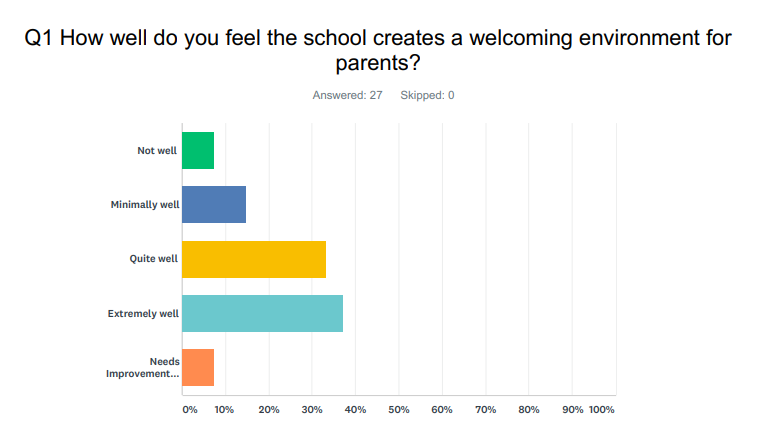 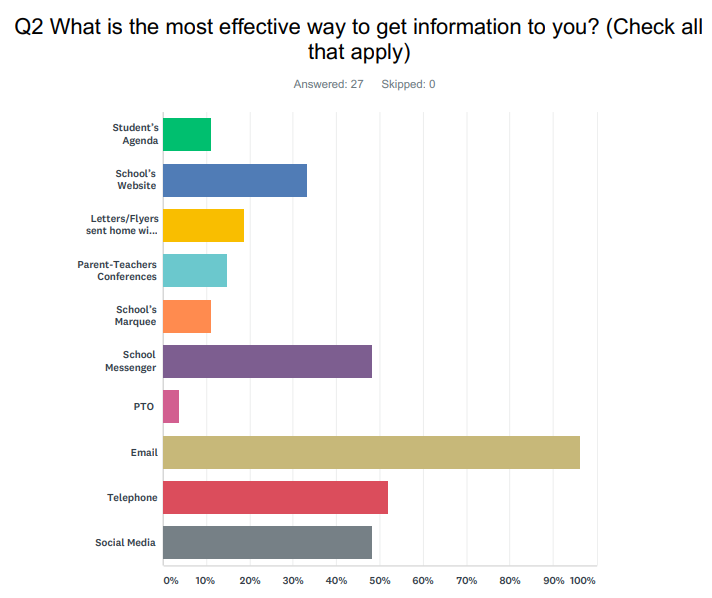 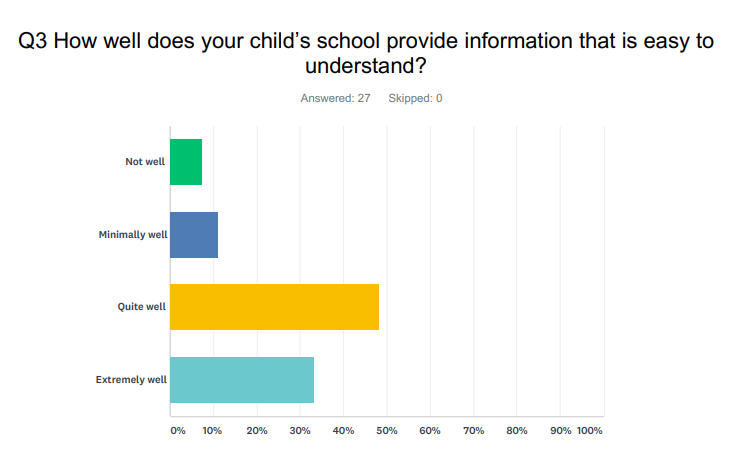 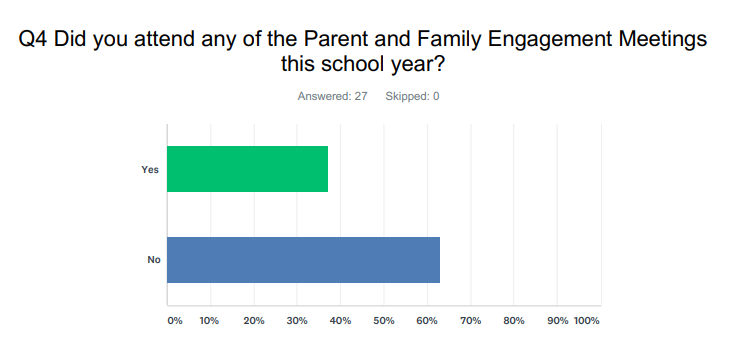 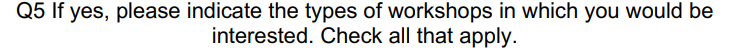 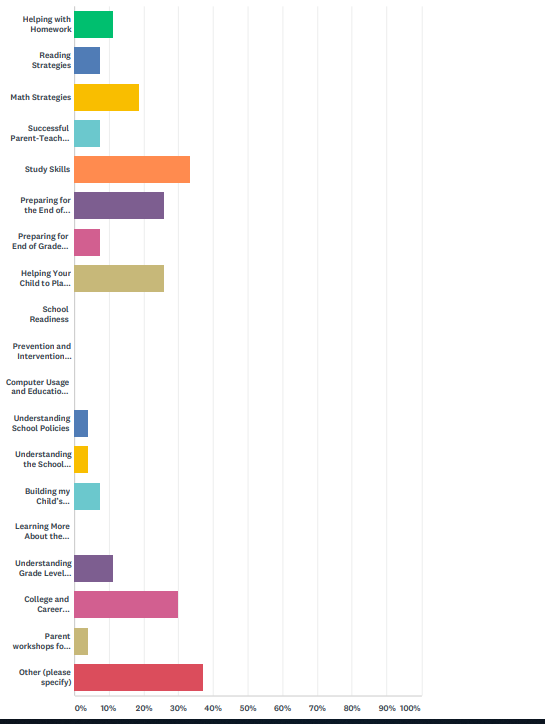 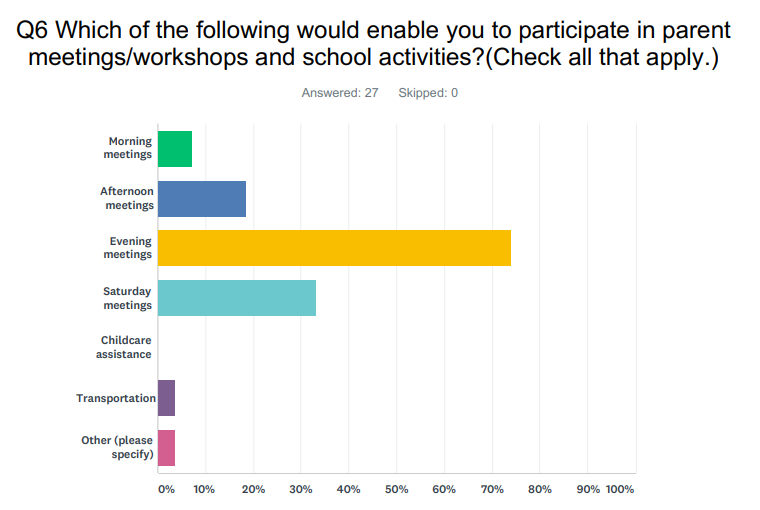 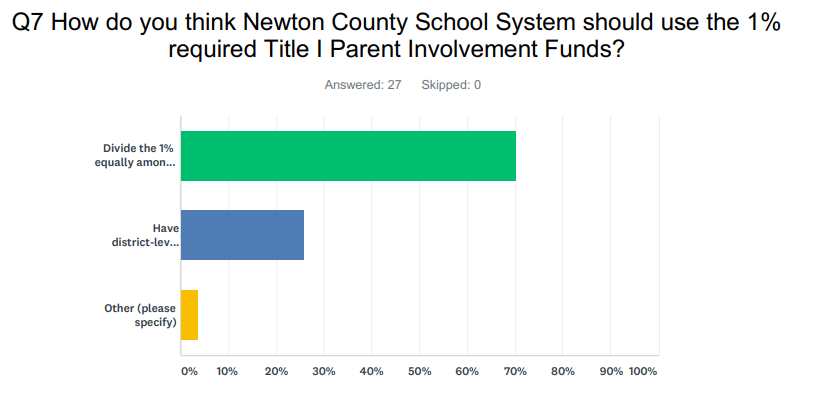 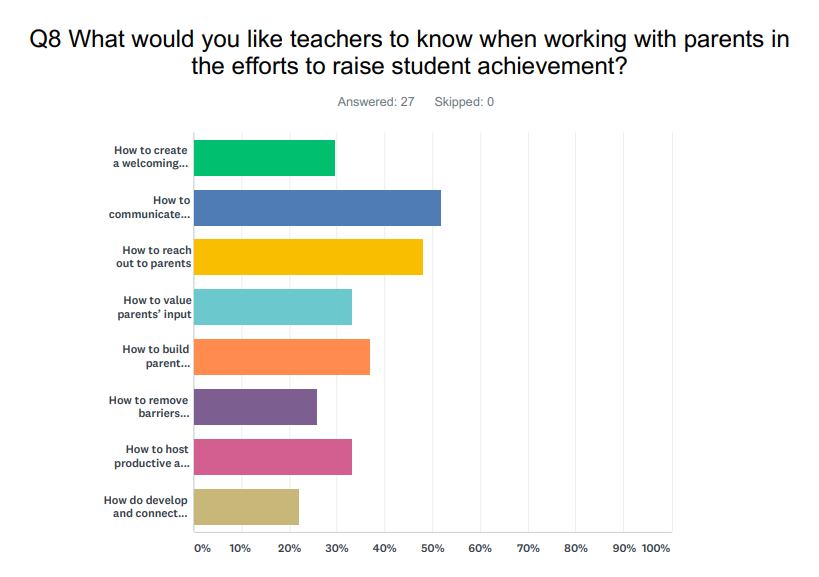 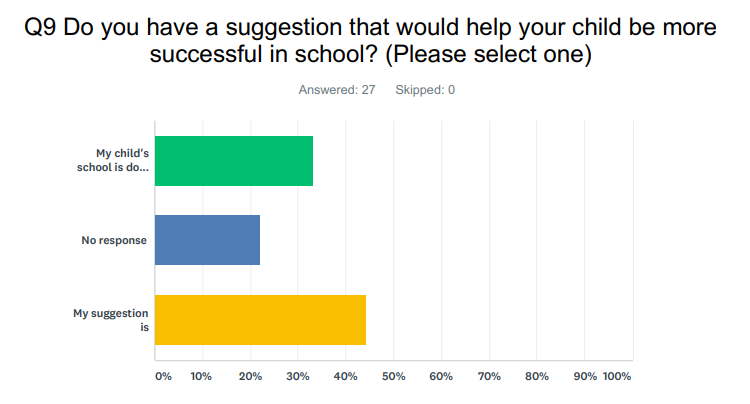 Summary of Data: Our Parent Survey shows that we need to address the number of parents who take the survey to gain a better sampling of the population to determine the needs of our parents. Our goal is to get at least 33% or more of our parent population to take the survey. SCHOOLWIDE/SCHOOL IMPROVEMENT PLAN TEMPLATESCHOOLWIDE/SCHOOL IMPROVEMENT PLAN TEMPLATESCHOOLWIDE/SCHOOL IMPROVEMENT PLAN TEMPLATESCHOOLWIDE/SCHOOL IMPROVEMENT PLAN TEMPLATESCHOOLWIDE/SCHOOL IMPROVEMENT PLAN TEMPLATESchool Name: Eastside High SchoolSchool Name: Eastside High SchoolSchool Name: Eastside High SchoolDistrict Name: Newton County School SystemDistrict Name: Newton County School SystemPrincipal Name: Jeff CherPrincipal Name: Jeff CherPrincipal Name: Jeff CherSchool Year:	2019-2020School Year:	2019-2020School Mailing Address:  10245 Eagle Dr. Covington, Georgia 30014School Mailing Address:  10245 Eagle Dr. Covington, Georgia 30014School Mailing Address:  10245 Eagle Dr. Covington, Georgia 30014School Mailing Address:  10245 Eagle Dr. Covington, Georgia 30014School Mailing Address:  10245 Eagle Dr. Covington, Georgia 30014Telephone:  770-784-2920Telephone:  770-784-2920Telephone:  770-784-2920Telephone:  770-784-2920Telephone:  770-784-2920District Title I Director/Coordinator Name:  Dr. Shelia ThomasDistrict Title I Director/Coordinator Name:  Dr. Shelia ThomasDistrict Title I Director/Coordinator Name:  Dr. Shelia ThomasDistrict Title I Director/Coordinator Name:  Dr. Shelia ThomasDistrict Title I Director/Coordinator Name:  Dr. Shelia ThomasDistrict Title I Director/Coordinator Mailing Address:  P.O. Box 1469  2109 Newton Dr. NE Covington, GA 30014District Title I Director/Coordinator Mailing Address:  P.O. Box 1469  2109 Newton Dr. NE Covington, GA 30014District Title I Director/Coordinator Mailing Address:  P.O. Box 1469  2109 Newton Dr. NE Covington, GA 30014District Title I Director/Coordinator Mailing Address:  P.O. Box 1469  2109 Newton Dr. NE Covington, GA 30014District Title I Director/Coordinator Mailing Address:  P.O. Box 1469  2109 Newton Dr. NE Covington, GA 30014Email Address:  thomas.shelia@newton.k12.ga.usEmail Address:  thomas.shelia@newton.k12.ga.usEmail Address:  thomas.shelia@newton.k12.ga.usEmail Address:  thomas.shelia@newton.k12.ga.usEmail Address:  thomas.shelia@newton.k12.ga.usTelephone:  770-787-1330Telephone:  770-787-1330Telephone:  770-787-1330Telephone:  770-787-1330Telephone:  770-787-1330ESEA WAIVER ACCOUNTABILITY STATUS(Check all boxes that apply and provide additional information if requested.)ESEA WAIVER ACCOUNTABILITY STATUS(Check all boxes that apply and provide additional information if requested.)ESEA WAIVER ACCOUNTABILITY STATUS(Check all boxes that apply and provide additional information if requested.)ESEA WAIVER ACCOUNTABILITY STATUS(Check all boxes that apply and provide additional information if requested.)ESEA WAIVER ACCOUNTABILITY STATUS(Check all boxes that apply and provide additional information if requested.)Comprehensive Support School  ☐Comprehensive Support School  ☐Targeted Support School  ☐  Targeted Support School  ☐  Targeted Support School  ☐  Title I Alert School  ☐ Title I Alert School  ☐ Title I Alert School  ☐ Title I Alert School  ☐ Title I Alert School  ☐ Revision Date: July 10, 2019Revision Date: 8/14/2019Revision Date: 8/14/2019Revision Date: 8/14/2019Revision Date: NAMEMEMBER’S SIGNATUREPOSITION/ROLEJeff CherPrincipalGloria GriffithAssistant PrincipalPhillip DavidsonAssistant PrincipalBart BuffAssistant PrincipalJahmar TateGuidance CounselorKeya ClaySpecial Education Department ChairpersonMichael GeraldPhysical Education Department ChairpersonMichael PoorMathematics Department ChairpersonBetsy Proffit Science Department ChairpersonHeather HawkSocial Studies Department ChairpersonAlan FowlerFine Arts Department ChairHeather Mathews ELA Department ChairpersonBeth BryanMedia SpecialistMonique MitchellInstructional CoachTrina NicksonEPIC Coordinator Randy NormanTechnology Teacher LeaderAlison Anderon CTAE Teacher Tione Turner Graduation Coach American Lit EOCAll Students201620162016201720172018        2019        2019Level  499914141577Level 33434344040455252Level 23939393535283232Level 118181811111388Black 20162016201620172017201820192019Level  411166333Level 31515152222343838Level 24848484949384545Level 13636362323261515Hispanic201620162016201720172018       2019       2019Level  412121255800Level 32929294747424545Level 24747474242422525Level 11212125583030White20162016201620172017201820192019Level  414141421212299Level 34646465050526060Level 23333332525202828Level 177744655SWD20162016201620172017201820192019Level  400033666Level 35556632222Level 22727273030295050Level 1686868616164 25 25ED20162016201620172017201820192019Level 466644Level 33333323939Level 24646414545Level 11515211212Summary of EOC data: Data analysis of the 2019 11th Grade American Literature and Composition EOC reveals that 33% of our students were at a level 2 (developing) and 9% at level 1 (beginning). At the time of the test 47% of our students performed below grade level in reading and vocabulary. When looking at writing data, 36% of our students scored a 0-2 in idea development, organization, and coherence, 4% scored a 0-1 in language and conventions, and 57% scored a 0-2 on narrative writing.Summary of EOC data: Data analysis of the 2019 11th Grade American Literature and Composition EOC reveals that 33% of our students were at a level 2 (developing) and 9% at level 1 (beginning). At the time of the test 47% of our students performed below grade level in reading and vocabulary. When looking at writing data, 36% of our students scored a 0-2 in idea development, organization, and coherence, 4% scored a 0-1 in language and conventions, and 57% scored a 0-2 on narrative writing.Summary of EOC data: Data analysis of the 2019 11th Grade American Literature and Composition EOC reveals that 33% of our students were at a level 2 (developing) and 9% at level 1 (beginning). At the time of the test 47% of our students performed below grade level in reading and vocabulary. When looking at writing data, 36% of our students scored a 0-2 in idea development, organization, and coherence, 4% scored a 0-1 in language and conventions, and 57% scored a 0-2 on narrative writing.Summary of EOC data: Data analysis of the 2019 11th Grade American Literature and Composition EOC reveals that 33% of our students were at a level 2 (developing) and 9% at level 1 (beginning). At the time of the test 47% of our students performed below grade level in reading and vocabulary. When looking at writing data, 36% of our students scored a 0-2 in idea development, organization, and coherence, 4% scored a 0-1 in language and conventions, and 57% scored a 0-2 on narrative writing.Summary of EOC data: Data analysis of the 2019 11th Grade American Literature and Composition EOC reveals that 33% of our students were at a level 2 (developing) and 9% at level 1 (beginning). At the time of the test 47% of our students performed below grade level in reading and vocabulary. When looking at writing data, 36% of our students scored a 0-2 in idea development, organization, and coherence, 4% scored a 0-1 in language and conventions, and 57% scored a 0-2 on narrative writing.Summary of EOC data: Data analysis of the 2019 11th Grade American Literature and Composition EOC reveals that 33% of our students were at a level 2 (developing) and 9% at level 1 (beginning). At the time of the test 47% of our students performed below grade level in reading and vocabulary. When looking at writing data, 36% of our students scored a 0-2 in idea development, organization, and coherence, 4% scored a 0-1 in language and conventions, and 57% scored a 0-2 on narrative writing.Summary of EOC data: Data analysis of the 2019 11th Grade American Literature and Composition EOC reveals that 33% of our students were at a level 2 (developing) and 9% at level 1 (beginning). At the time of the test 47% of our students performed below grade level in reading and vocabulary. When looking at writing data, 36% of our students scored a 0-2 in idea development, organization, and coherence, 4% scored a 0-1 in language and conventions, and 57% scored a 0-2 on narrative writing.Summary of EOC data: Data analysis of the 2019 11th Grade American Literature and Composition EOC reveals that 33% of our students were at a level 2 (developing) and 9% at level 1 (beginning). At the time of the test 47% of our students performed below grade level in reading and vocabulary. When looking at writing data, 36% of our students scored a 0-2 in idea development, organization, and coherence, 4% scored a 0-1 in language and conventions, and 57% scored a 0-2 on narrative writing.Summary of EOC data: Data analysis of the 2019 11th Grade American Literature and Composition EOC reveals that 33% of our students were at a level 2 (developing) and 9% at level 1 (beginning). At the time of the test 47% of our students performed below grade level in reading and vocabulary. When looking at writing data, 36% of our students scored a 0-2 in idea development, organization, and coherence, 4% scored a 0-1 in language and conventions, and 57% scored a 0-2 on narrative writing.Algebra I EOCAlgebra I EOCAll StudentsAll Students201620172017201820192019Level  4Level  4611333Level 3Level 3282525212222Level 2Level 2353939454444Level 1Level 1313535313131Black Black 201620172017201820192019Level  4Level  4211422Level 3Level 3201616132020Level 2Level 2413434404242Level 1Level 1384949423737HispanicHispanic201620172017201820192019Level  4Level  4044088Level 3Level 32124241688Level 2Level 2364040325050Level 1Level 1433232533535WhiteWhite201620172017201820192019Level  4Level  41011344Level 3Level 3343232272525Level 2Level 2334343504545Level 1Level 1232525212727SWDSWD201620172017201820192019Level  4Level  4422200Level 3Level 31177088Level 2Level 2152323232626Level 1Level 1706868756767EDED201620172017201820192019Level  4Level  411322Level 3Level 32020151414Level 2Level 23838404545Level 1Level 14141423939Summary of EOC data : 2018 Algebra 1 EOC reveals that 44% of our students were at a level 2 (developing) and 32% at level 1 (beginning). When assessing domain data, 68% of our students require remediation in Equations, 74% needing remediation in Expressions, 64% needing remediation in Functions, and 58 % needing remediation in Algebra Connections to Statistics and Probability.Summary of EOC data : 2018 Algebra 1 EOC reveals that 44% of our students were at a level 2 (developing) and 32% at level 1 (beginning). When assessing domain data, 68% of our students require remediation in Equations, 74% needing remediation in Expressions, 64% needing remediation in Functions, and 58 % needing remediation in Algebra Connections to Statistics and Probability.Summary of EOC data : 2018 Algebra 1 EOC reveals that 44% of our students were at a level 2 (developing) and 32% at level 1 (beginning). When assessing domain data, 68% of our students require remediation in Equations, 74% needing remediation in Expressions, 64% needing remediation in Functions, and 58 % needing remediation in Algebra Connections to Statistics and Probability.Summary of EOC data : 2018 Algebra 1 EOC reveals that 44% of our students were at a level 2 (developing) and 32% at level 1 (beginning). When assessing domain data, 68% of our students require remediation in Equations, 74% needing remediation in Expressions, 64% needing remediation in Functions, and 58 % needing remediation in Algebra Connections to Statistics and Probability.Summary of EOC data : 2018 Algebra 1 EOC reveals that 44% of our students were at a level 2 (developing) and 32% at level 1 (beginning). When assessing domain data, 68% of our students require remediation in Equations, 74% needing remediation in Expressions, 64% needing remediation in Functions, and 58 % needing remediation in Algebra Connections to Statistics and Probability.Summary of EOC data : 2018 Algebra 1 EOC reveals that 44% of our students were at a level 2 (developing) and 32% at level 1 (beginning). When assessing domain data, 68% of our students require remediation in Equations, 74% needing remediation in Expressions, 64% needing remediation in Functions, and 58 % needing remediation in Algebra Connections to Statistics and Probability.Summary of EOC data : 2018 Algebra 1 EOC reveals that 44% of our students were at a level 2 (developing) and 32% at level 1 (beginning). When assessing domain data, 68% of our students require remediation in Equations, 74% needing remediation in Expressions, 64% needing remediation in Functions, and 58 % needing remediation in Algebra Connections to Statistics and Probability.Summary of EOC data : 2018 Algebra 1 EOC reveals that 44% of our students were at a level 2 (developing) and 32% at level 1 (beginning). When assessing domain data, 68% of our students require remediation in Equations, 74% needing remediation in Expressions, 64% needing remediation in Functions, and 58 % needing remediation in Algebra Connections to Statistics and Probability.US History EOCAll Students2016201720182019Level  41319188Level 344474539Level 232232634Level 111111020Black2016201720182019Level  43978Level 337413733Level 239283639Level 122222120Hispanic2016201720182019Level  420605Level 333567342Level 247332742Level 106011White2016201720182019Level  420272819Level 349504549Level 226192226Level 15547SWD2016201720182019Level  4091116Level 315111123Level 215203639Level 170604223ED2016201720182019Level 4 8136Level 3464041Level 2 283337Level 1181415Summary of data : Data analysis of the 2019 United States History EOC reveals that 11% of our students were at a level 1 (beginning), 30% were at a level 2 (developing), 44% were at a level 3 (proficient), and 15% were at a level 4 (distinguished). When looking closely at the data, 39% of students require remediation in “Colonization through the constitution,” 29% of students require remediation in “New Republic through Reconstruction,” 45% of students require remediation in “Industrialization, reform, & Imperialism,” 42% of students require remediation in “Establishment as a World Power,” and 41% of students require remediation in “Post WWII to the present.”Summary of data : Data analysis of the 2019 United States History EOC reveals that 11% of our students were at a level 1 (beginning), 30% were at a level 2 (developing), 44% were at a level 3 (proficient), and 15% were at a level 4 (distinguished). When looking closely at the data, 39% of students require remediation in “Colonization through the constitution,” 29% of students require remediation in “New Republic through Reconstruction,” 45% of students require remediation in “Industrialization, reform, & Imperialism,” 42% of students require remediation in “Establishment as a World Power,” and 41% of students require remediation in “Post WWII to the present.”Summary of data : Data analysis of the 2019 United States History EOC reveals that 11% of our students were at a level 1 (beginning), 30% were at a level 2 (developing), 44% were at a level 3 (proficient), and 15% were at a level 4 (distinguished). When looking closely at the data, 39% of students require remediation in “Colonization through the constitution,” 29% of students require remediation in “New Republic through Reconstruction,” 45% of students require remediation in “Industrialization, reform, & Imperialism,” 42% of students require remediation in “Establishment as a World Power,” and 41% of students require remediation in “Post WWII to the present.”Summary of data : Data analysis of the 2019 United States History EOC reveals that 11% of our students were at a level 1 (beginning), 30% were at a level 2 (developing), 44% were at a level 3 (proficient), and 15% were at a level 4 (distinguished). When looking closely at the data, 39% of students require remediation in “Colonization through the constitution,” 29% of students require remediation in “New Republic through Reconstruction,” 45% of students require remediation in “Industrialization, reform, & Imperialism,” 42% of students require remediation in “Establishment as a World Power,” and 41% of students require remediation in “Post WWII to the present.”Summary of data : Data analysis of the 2019 United States History EOC reveals that 11% of our students were at a level 1 (beginning), 30% were at a level 2 (developing), 44% were at a level 3 (proficient), and 15% were at a level 4 (distinguished). When looking closely at the data, 39% of students require remediation in “Colonization through the constitution,” 29% of students require remediation in “New Republic through Reconstruction,” 45% of students require remediation in “Industrialization, reform, & Imperialism,” 42% of students require remediation in “Establishment as a World Power,” and 41% of students require remediation in “Post WWII to the present.”Geometry EOCAll Students201720182019Level  416914Level 3473937Level 2263628Level 1121721Black 201720182019Level  4308Level 3382429Level 2354427Level 1253237Hispanic201720182019Level  4040Level 3544028Level 2453639Level 102033White201720182019Level  4241220Level 3504543Level 2203329Level 17109SWD201720182019Level  4407Level 315157Level 2394045Level 1424641ED201720182019Level  4448Level 3483232Level 2314432Level 1172029Summary of EOC data : 2018 Analytic Geometry EOC reveals that 28% of our students were at a level 2 (developing) and 21% at level 1 (beginning). When assessing domain data, 50% of our students require remediation in Congruence and Similarity, 45% needing remediation in Circles, 43% of our students are needing remediation in Equations and Measurement, 49 % needing remediation, and 47% needing remediation in Statistics and Probability.Summary of EOC data : 2018 Analytic Geometry EOC reveals that 28% of our students were at a level 2 (developing) and 21% at level 1 (beginning). When assessing domain data, 50% of our students require remediation in Congruence and Similarity, 45% needing remediation in Circles, 43% of our students are needing remediation in Equations and Measurement, 49 % needing remediation, and 47% needing remediation in Statistics and Probability.Summary of EOC data : 2018 Analytic Geometry EOC reveals that 28% of our students were at a level 2 (developing) and 21% at level 1 (beginning). When assessing domain data, 50% of our students require remediation in Congruence and Similarity, 45% needing remediation in Circles, 43% of our students are needing remediation in Equations and Measurement, 49 % needing remediation, and 47% needing remediation in Statistics and Probability.Summary of EOC data : 2018 Analytic Geometry EOC reveals that 28% of our students were at a level 2 (developing) and 21% at level 1 (beginning). When assessing domain data, 50% of our students require remediation in Congruence and Similarity, 45% needing remediation in Circles, 43% of our students are needing remediation in Equations and Measurement, 49 % needing remediation, and 47% needing remediation in Statistics and Probability.Biology EOCAll Students2016201720182019Level  41411129Level 338374341Level 225272324Level 123252226Black 2016201720182019Level  45333Level 328223725Level 230302631Level 137463440Hispanic2016201720182019Level  404103Level 344423334Level 231272431Level 125273331White2016201720182019Level  421161812Level 346444754Level 219252118Level 115151416SWD2016201720182019Level  40523Level 31813715Level 214151719Level 168677463ED201720182019Level  4674Level 3303933Level 2302528Level 1343035Summary of EOC data: Analysis of the 2019 Biology EOC reveals that 26% of our students were at a level 1 (beginning learner) and 24% were at level 2 (developing). When looking at the biology data, 4% of our students scored in the remediate learning range in the cells portion, 38% scored in the remediate range in the genetics and heredity portion, 51% scored in the remediate range in the ecology portion, and 46% scored in the remediate range in the theory of evolution portion of the EOC, and 47% scored int he remediate range in organisms. Summary of EOC data: Analysis of the 2019 Biology EOC reveals that 26% of our students were at a level 1 (beginning learner) and 24% were at level 2 (developing). When looking at the biology data, 4% of our students scored in the remediate learning range in the cells portion, 38% scored in the remediate range in the genetics and heredity portion, 51% scored in the remediate range in the ecology portion, and 46% scored in the remediate range in the theory of evolution portion of the EOC, and 47% scored int he remediate range in organisms. Summary of EOC data: Analysis of the 2019 Biology EOC reveals that 26% of our students were at a level 1 (beginning learner) and 24% were at level 2 (developing). When looking at the biology data, 4% of our students scored in the remediate learning range in the cells portion, 38% scored in the remediate range in the genetics and heredity portion, 51% scored in the remediate range in the ecology portion, and 46% scored in the remediate range in the theory of evolution portion of the EOC, and 47% scored int he remediate range in organisms. Summary of EOC data: Analysis of the 2019 Biology EOC reveals that 26% of our students were at a level 1 (beginning learner) and 24% were at level 2 (developing). When looking at the biology data, 4% of our students scored in the remediate learning range in the cells portion, 38% scored in the remediate range in the genetics and heredity portion, 51% scored in the remediate range in the ecology portion, and 46% scored in the remediate range in the theory of evolution portion of the EOC, and 47% scored int he remediate range in organisms. Summary of EOC data: Analysis of the 2019 Biology EOC reveals that 26% of our students were at a level 1 (beginning learner) and 24% were at level 2 (developing). When looking at the biology data, 4% of our students scored in the remediate learning range in the cells portion, 38% scored in the remediate range in the genetics and heredity portion, 51% scored in the remediate range in the ecology portion, and 46% scored in the remediate range in the theory of evolution portion of the EOC, and 47% scored int he remediate range in organisms. 9th Grade Lit EOCAll Students2016201720182019Level  488812Level 342545253Level 235283125Level 1151099Black 2016201720182019Level  42346Level 329403939Level 245423939Level 124161815Hispanic2016201720182019Level  408011Level 333484164Level 240205321Level 1272464White2016201720182019Level  413101116Level 352626162Level 227232417Level 18546SWD2016201720182019Level  40202Level 31316722Level 227434439Level 160394937ED2016201720182019Level 4266Level 3494247Level 2374032Level 1121215Summary of EOC data: Data analysis of the 2019 9th Grade Literature and Composition EOC reveals that 25% of our students were at a level 2 (developing) and 9% at level 1 (beginning). At the time of the test 33% of our students performed below grade level in reading and vocabulary. When looking at writing data, 60% of our students scored a 0-2 in idea development, organization, and coherence, 14% scored a 0-1 in language and conventions, and 58% scored a 0-2 on narrative writing.Summary of EOC data: Data analysis of the 2019 9th Grade Literature and Composition EOC reveals that 25% of our students were at a level 2 (developing) and 9% at level 1 (beginning). At the time of the test 33% of our students performed below grade level in reading and vocabulary. When looking at writing data, 60% of our students scored a 0-2 in idea development, organization, and coherence, 14% scored a 0-1 in language and conventions, and 58% scored a 0-2 on narrative writing.Summary of EOC data: Data analysis of the 2019 9th Grade Literature and Composition EOC reveals that 25% of our students were at a level 2 (developing) and 9% at level 1 (beginning). At the time of the test 33% of our students performed below grade level in reading and vocabulary. When looking at writing data, 60% of our students scored a 0-2 in idea development, organization, and coherence, 14% scored a 0-1 in language and conventions, and 58% scored a 0-2 on narrative writing.Summary of EOC data: Data analysis of the 2019 9th Grade Literature and Composition EOC reveals that 25% of our students were at a level 2 (developing) and 9% at level 1 (beginning). At the time of the test 33% of our students performed below grade level in reading and vocabulary. When looking at writing data, 60% of our students scored a 0-2 in idea development, organization, and coherence, 14% scored a 0-1 in language and conventions, and 58% scored a 0-2 on narrative writing.Summary of EOC data: Data analysis of the 2019 9th Grade Literature and Composition EOC reveals that 25% of our students were at a level 2 (developing) and 9% at level 1 (beginning). At the time of the test 33% of our students performed below grade level in reading and vocabulary. When looking at writing data, 60% of our students scored a 0-2 in idea development, organization, and coherence, 14% scored a 0-1 in language and conventions, and 58% scored a 0-2 on narrative writing.Physical Science EOCAll Students2016201720182019Level  4151378Level 341444239Level 228203434Level 117231720Black 2016201720182019Level  43625Level 328333529Level 237253335Level 133373132Hispanic2016201720182019Level  417656Level 317504644Level 244133228Level 122311822White2016201720182019Level  422171011Level 351514344Level 221183934Level 1714911SWD2016201720182019Level  45543Level 311102712Level 226202435Level 158664450ED2016201720182019Level  4777Level 3383937Level 2232532Level 1323025Summary of data: Analysis of the 2019 Physical Science EOC reveals that 20% of our students were at a level 1 (beginning learner) and 34% were at level 2 (developing). When looking at the Physical Science data, 48% of our students scored in the remediate learning range in the atomic and nuclear theory/periodic table portion, 41% scored in the remediate range in the chemical reactions and properties of matter portion, 42% scored in the remediate range in the energy, force, and motion portion, and 51% scored in the remediate range in the waves, electricity, and magnetism portion of the EOC.Summary of data: Analysis of the 2019 Physical Science EOC reveals that 20% of our students were at a level 1 (beginning learner) and 34% were at level 2 (developing). When looking at the Physical Science data, 48% of our students scored in the remediate learning range in the atomic and nuclear theory/periodic table portion, 41% scored in the remediate range in the chemical reactions and properties of matter portion, 42% scored in the remediate range in the energy, force, and motion portion, and 51% scored in the remediate range in the waves, electricity, and magnetism portion of the EOC.Summary of data: Analysis of the 2019 Physical Science EOC reveals that 20% of our students were at a level 1 (beginning learner) and 34% were at level 2 (developing). When looking at the Physical Science data, 48% of our students scored in the remediate learning range in the atomic and nuclear theory/periodic table portion, 41% scored in the remediate range in the chemical reactions and properties of matter portion, 42% scored in the remediate range in the energy, force, and motion portion, and 51% scored in the remediate range in the waves, electricity, and magnetism portion of the EOC.Summary of data: Analysis of the 2019 Physical Science EOC reveals that 20% of our students were at a level 1 (beginning learner) and 34% were at level 2 (developing). When looking at the Physical Science data, 48% of our students scored in the remediate learning range in the atomic and nuclear theory/periodic table portion, 41% scored in the remediate range in the chemical reactions and properties of matter portion, 42% scored in the remediate range in the energy, force, and motion portion, and 51% scored in the remediate range in the waves, electricity, and magnetism portion of the EOC.Summary of data: Analysis of the 2019 Physical Science EOC reveals that 20% of our students were at a level 1 (beginning learner) and 34% were at level 2 (developing). When looking at the Physical Science data, 48% of our students scored in the remediate learning range in the atomic and nuclear theory/periodic table portion, 41% scored in the remediate range in the chemical reactions and properties of matter portion, 42% scored in the remediate range in the energy, force, and motion portion, and 51% scored in the remediate range in the waves, electricity, and magnetism portion of the EOC.Economics EOCAll Students2016201720182019Level  419162020Level 344514141Level 223222726Level 114111114Black 2016201720182019Level  49568Level 337473137Level 230314232Level 125172023Hispanic2016201720182019Level  41861220Level 355565360Level 218252410Level 19131210White2016201720182019Level  426243028Level 348554541Level 219151922Level 18768SWD2016201720182019Level  4100010Level 321241310Level 224353826Level 145415055ED2016201720182019Level 47610Level 3493738Level 2293930Level 1161722Summary of Data: Data analysis of the 2019 Economics EOC reveals that 14% of our students were at a level 1 (beginning), 26% were at a level 2 (developing), 41% were at a level 3 (proficient), and 20% were at a level 4 (distinguished). When looking closely at the data, 33% of students require remediation in “Fundamental Economic Concepts,” 32% of students require remediation in “Microeconomic Concepts,” 27% of students require remediation in “Macroeconomic Concepts,” 40% of students require remediation in “International Economics,” and 34% of students require remediation in “Personal Finance Economics.”Summary of Data: Data analysis of the 2019 Economics EOC reveals that 14% of our students were at a level 1 (beginning), 26% were at a level 2 (developing), 41% were at a level 3 (proficient), and 20% were at a level 4 (distinguished). When looking closely at the data, 33% of students require remediation in “Fundamental Economic Concepts,” 32% of students require remediation in “Microeconomic Concepts,” 27% of students require remediation in “Macroeconomic Concepts,” 40% of students require remediation in “International Economics,” and 34% of students require remediation in “Personal Finance Economics.”Summary of Data: Data analysis of the 2019 Economics EOC reveals that 14% of our students were at a level 1 (beginning), 26% were at a level 2 (developing), 41% were at a level 3 (proficient), and 20% were at a level 4 (distinguished). When looking closely at the data, 33% of students require remediation in “Fundamental Economic Concepts,” 32% of students require remediation in “Microeconomic Concepts,” 27% of students require remediation in “Macroeconomic Concepts,” 40% of students require remediation in “International Economics,” and 34% of students require remediation in “Personal Finance Economics.”Summary of Data: Data analysis of the 2019 Economics EOC reveals that 14% of our students were at a level 1 (beginning), 26% were at a level 2 (developing), 41% were at a level 3 (proficient), and 20% were at a level 4 (distinguished). When looking closely at the data, 33% of students require remediation in “Fundamental Economic Concepts,” 32% of students require remediation in “Microeconomic Concepts,” 27% of students require remediation in “Macroeconomic Concepts,” 40% of students require remediation in “International Economics,” and 34% of students require remediation in “Personal Finance Economics.”Summary of Data: Data analysis of the 2019 Economics EOC reveals that 14% of our students were at a level 1 (beginning), 26% were at a level 2 (developing), 41% were at a level 3 (proficient), and 20% were at a level 4 (distinguished). When looking closely at the data, 33% of students require remediation in “Fundamental Economic Concepts,” 32% of students require remediation in “Microeconomic Concepts,” 27% of students require remediation in “Macroeconomic Concepts,” 40% of students require remediation in “International Economics,” and 34% of students require remediation in “Personal Finance Economics.”BEHAVIOR  INCIDENTS BY EDBEHAVIOR  INCIDENTS BY EDBEHAVIOR  INCIDENTS BY EDSchool YearF&R LunchTotal18-191181170417-181361189316-1710481623BEHAVIOR INCIDENTS BY RACEBEHAVIOR INCIDENTS BY RACEBEHAVIOR INCIDENTS BY RACEBEHAVIOR INCIDENTS BY RACEBEHAVIOR INCIDENTS BY RACEBEHAVIOR INCIDENTS BY RACESchool YearWhiteBlackHispanicMulti.Total18-1958910016747170417-1858911886134189316-1759794641341623Why are students not performing well in Math?Why are students not performing well in Math?ROOT CAUSEHOW TO ADDRESS CONCERNSAlgebra 1: Based on 2018-2019 Ga Milestones scores, students across all subgroups performed lower under the algebra connections to the functions, expressions, and equations domains.Instructional Coach to support teaching practices by instructional strategies and professional learning. Geometry: Based on 2018-2019 Ga Milestones scores, students across all subgroups performed lower under the similarity and congruence and statistics and probability domains. Provide access for teachers to attend conferences to support student achievement.Technology through laptop carts, calculators, and document cameras to demonstrate strategies to support learning.Utilize Professional Learning Communities to address the following: collaboration among content teachers, increase common planning among content teachers, and address concerns through data analysis.Students lack appropriate background knowledge and skillsSMART Goal:Algebra 1: To increase the percentage of Monitored Learning students by 3% in the domains of Equations, Expressions, and FunctionsGeometry: To increase the percentage of Monitored Learning students by 3% in the domains of Similarity and Congruence and Statistics and ProbabilitySMART Goal:Algebra 1: To increase the percentage of Monitored Learning students by 3% in the domains of Equations, Expressions, and FunctionsGeometry: To increase the percentage of Monitored Learning students by 3% in the domains of Similarity and Congruence and Statistics and ProbabilityWhy are students not performing well in ELA/Reading?Why are students not performing well in ELA/Reading?ROOT CAUSEHOW TO ADDRESS CONCERNSBased on 2018-2019 Ga Milestones scores, 33% of our 9th grade students need remediation in reading and vocabulary and 47% of our 11th grade students need remediation in reading and vocabulary.Instructional Coach to support teaching practices by instructional strategies and professional learning. Based on 2018-2019 Ga Milestones scores, 60% of our 9th grade students and 36% of our 11th grade students scored below a 3 on the development/organization/coherence portion of the Extended Writing section. Use technology through laptop carts and document cameras to demonstrate strategies to support learning. Based on 2018-2019 Ga Milestones scores, 58% of our 9th graders and 57% of our 11th graders scored below a 3 on the Narrative Writing section. Provide access for teachers to attend conferences to support student achievement. Provide alternate text when available  (i.e. graphic novel) for extended reading assignments.SMART Goal: Students will show a 3% increase in their reading and vocabulary scores on the EOC, a 3% increase in the development/organization/coherence portion of the Extended Writing section of the EOC, as well as a 3% increase on the Narrative Writing section.  SMART Goal: Students will show a 3% increase in their reading and vocabulary scores on the EOC, a 3% increase in the development/organization/coherence portion of the Extended Writing section of the EOC, as well as a 3% increase on the Narrative Writing section.  Why are students not performing well in Science?Why are students not performing well in Science?ROOT CAUSEHOW TO ADDRESS CONCERNSBiology: Based on 2018-2019 Ga Milestones scores, performance of all our students across all subgroups are not performing well in the domain of Ecology.Instructional Coach to support teaching practices by research based instructional strategies and professional learning.Physical Science:  Based on 2018-2019 Ga Milestones scores, performance of all our students across all subgroups are not performing well in the domains of Chemistry:  Atomic and Nuclear Theory/Periodic Table with the lowest are being Physics: Waves, Electricity, and Magnetism.Provide access for teachers to attend conferences to support student achievement.Technology through laptop carts, calculators, and document cameras to demonstrate strategies to support learning.Instructional focus period (ACADEX) to provide additional instructional support.Utilize Professional Learning Communities to address the following: collaboration among content teachers, increase common planning among content teachers, and address concerns through data analysis.SMART Goal:Biology: To increase the percentage of Monitored Learning students by 3% in the domain of Ecology.Physical Science: To increase the percentage of Monitored Learning students by 3% in the domains of Chemistry:  Atomic and Nuclear Theory/Periodic Table and Physics: Waves, Electricity, and Magnetism.SMART Goal:Biology: To increase the percentage of Monitored Learning students by 3% in the domain of Ecology.Physical Science: To increase the percentage of Monitored Learning students by 3% in the domains of Chemistry:  Atomic and Nuclear Theory/Periodic Table and Physics: Waves, Electricity, and Magnetism.Why are students not performing well in Social Studies?Why are students not performing well in Social Studies?ROOT CAUSEHOW TO ADDRESS CONCERNSBased on 2018-2019 the United States History Ga Milestones scores, all students performed lower on the domain related to "Colonization through the Constitution," relative to other domains.  Utilize Professional Learning Communities to address the following: collaboration among content teachers, increase common planning among content teachers, and address concerns through data analysis.  Based on 2017-2018 the Economics Ga Milestones scores, all students performed lower on the domain related to "International Economics," relative to other domains.Utilize Professional Learning Communities to address the following: collaboration among content teachers, increase common planning among content teachers, and address concerns through data analysis. SMART Goal: United States History: To increase the percentage of Monitored Learning students by 3% in the domain of "Colonization through the Constitution."Economics: To increase the percentage of Monitored Learning students by 3% in the domain of "International Economics."SMART Goal: United States History: To increase the percentage of Monitored Learning students by 3% in the domain of "Colonization through the Constitution."Economics: To increase the percentage of Monitored Learning students by 3% in the domain of "International Economics."Why are students not performing well in Behavior?Why are students not performing well in Behavior?ROOT CAUSEHOW TO ADDRESS CONCERNSBased on 2018-2019 behavior data, behavior instances among black students and students that were economically disadvantaged are disproportionate to their populations.Instructional Coach to support teaching practices by classroom management strategies and professional learning. Provide access for teachers to attend conferences to support classroom management and student behavior.New student orientation and behavior expectation meetings.Provide access for teachers to attend conferences to support student behavior.SMART Goal: To decrease the overall discipline incidents with all students for the 2019-2020 school yearSMART Goal: To decrease the overall discipline incidents with all students for the 2019-2020 school year2. Schoolwide Reform Strategies that: Sec. 1114(b)(7)(A)(i-iii)2a.i School-wide reform strategies that the school will be implementing to address school needs, including a description of how such strategies will provide opportunities for all children, including each of the subgroups of students (economically disadvantage students, students from major racial and ethnic groups, children with disabilities and English learners [Sec 1111(c)(2)]) to meet the challenging State academic standards;2a.ii School-wide reform strategies that the school will be implementing to address school needs, including a description of how such strategies will use methods and instructional strategies strengthen the academic program in the school, increase the amount and quality of learning time, and help provide an enriched and accelerated curriculum, which may include programs, activities, and courses necessary to provide a well-rounded education2a.iii School-wide reform strategies that the school will be implementing to address school needs, including a description of how such strategies will address the needs of all children in the school, but particularly the needs of those at risk of not meeting the challenging State academic standards, through activities which may include: counseling, school-based mental health programs, specialized instructional support services, mentoring services, and other strategies to improve students’ skills outside the academic subject areasTeacher-Student mentoring program to assist in the monitoring of academic progress and identify potential studentsPeer Mentoring program pairs upperclassmen with underclassmen to help students matriculate through high school with success. Sources of Strength is a Mental Health Awareness Program/Club designed to treat needs of the our student populationpreparation for and awareness of opportunities for postsecondary education and the workforce, which may include career and technical education programs and broadening secondary school students’ access to coursework to earn postsecondary credit while still in high school (such as Advanced Placement, International Baccalaureate, dual or concurrent enrollment, or early college high schools);College and Career Parent and Student Nights will provide students and parents with the knowledge, skills, and tools to help with success beyond high school.Advance Placement Classes will provide students the opportunity to take college-level courses while in high school.Newton County College and Career Academy enhance academic achievement and provide students with the knowledge and skills necessary to succeed in postsecondary education and the workforce. implementation of a schoolwide tiered model to prevent and address problem behavior, and early intervening services, coordinated with similar activities and services carried out under the Individuals with Disabilities Education Act (20 U.S.C. 1400 et seq.);New students (not those coming from NCSS middle schools) who transfer/enroll at the start of the year will be welcomed by an administrator.This could be achieved in a group (Talon Talk) session during which the administrator will help orientate the new students to our school.  During this session, students will learn about Eastside, our expectations, and be given the opportunity to speak with the administrator in a positive, proactive setting.An attempt will be made to include the parents in this endeavor.As new students transfer into Eastside during the school year, they will be welcomed by an administrator.The administrator will help introduce and familiarize the new student to the school.  During this session the student will learn about Eastside, our expectations, and be given the opportunity to speak with the administrator in a positive, proactive setting.An attempt will be made to include the parents in this introductory meeting.A list of Eastside expectations and understandings will be generated and available to share with students who enter Eastside after the first day of school.A further analysis of the numbers of students classified as either dropouts/withdrawals will be undertaken. professional development and other activities for teachers, paraprofessionals, and other school personnel to improve instruction and use of data from academic assessments, and to recruit and retain effective teachers, particularly in high need subjectsWe have included teachers, principals, paraprofessionals and, if appropriate, pupil services personnel, parents, and other staff in our staff development that addresses the root causes of our identified needs. Eastside High School currently relies on professional learning communities to address most professional learning needs.We have included teachers in professional development activities regarding the use of academic assessments, to enable them to provide information on, and to improve, the achievement of individual students and the overall instructional program in the following ways. We have devoted sufficient resources to carry out effectively the professional development activities recruit and retain effective teachers, particularly in high need subjects in the following ways. Teachers of the same content area work together to routinely analyze their content standards and develop common assessments (both formative and summative) that adequately demonstrate a student’s mastery of a standard. As common assessments are administered, teachers routinely meet in Common Planning to analyze data, design plans for remediation, and develop lesson plans that appropriately address the strengths and weaknesses that are recognized through these frequent checks for understanding. strategies for assisting preschool children in the transition from early childhood educationResponse:  We have also included transition plans for students entering middle school or high school and for students entering from private schools including students entering our school throughout the school year.During the spring of the 8th grade students’ school year, the counseling department will meet with the middle school counselors, teachers, students and parents. The high school develops a registration form and the form is presented to the middle school staff, current 8th grade students, and their families. A meeting is held with the 8th grade teachers to discuss the registration form. Middle school teachers make academic recommendations and families review their recommendations. A presentation is made to the 8th grade students during the school day at the middle school by the high school staff. A presentation is made to 8th grade families during the evening at the high school. CTAE and other elective teachers hold an elective fair during the meeting. Students and their families have an opportunity to learn more about electives and rank order elective choices on their registration form. A high school special education teacher is included in the IEP meeting held for current 8th grade students at the middle school.Eagle Flight SchoolEagle Flight School is a day-long event held in the summer for all rising 9th grade students to assist the students in transitioning to high school. The event is coordinated by administration and current 9th grade teachers. Several staff members and students assist in the program presentation. High school expectations, graduation requirements, attendance policy, discipline expectations, and other items are discussed throughout the day with the students. The students are given campus tours led by other students. Open HouseOpen House is held by the school for all students. Schedules are provided by the counseling department and families and students are welcome to tour the school and visit classrooms. Grade level meetings are held with every grade and hosted by the principal, other administrators, and counselors. Topics included in the student groups include expectations, high school success, graduation completion and other topics.High School 101The counseling department offers a High School 101 group presented to all 9th grade acadex classes. The delivery model is by peer leaders and senior students are trained to present topics on study skills, success in high school, learning modalities, and test taking skills. Schoolwide Plan Development:  Sec. 1114(b)(1-5)is developed during a 1-year period, unless— the school is operating a schoolwide program on the day before the date of the enactment of the Every Student Succeeds Act, in which case such school may continue to operate such program, but shall develop amendments to its existing plan during the first year of assistance after that date to reflect the provisions of this section;Response:  When preparing to convert from a Targeted Assistance to a School-wide Title I Program, Eastside High School engaged in a year-long process, which began with a review of school-wide student achievement data, including the 2012 CCRPI report, 2013 EOCT results, and other data sources.  The planning process was facilitated by an outside Title I consultant and a team of administrators, teachers and staff worked together to develop the Title I Plan.  The plan is a fluid document and continues to be reviewed and updated annually.is developed with the involvement of parents and other members of the community to be served and individuals who will carry out such plan, including teachers, principals, other school leaders, paraprofessionals present in the school, administrators (including administrators of programs described in other parts of this title), the local educational agency, to the extent feasible, tribes and tribal organizations present in the community, and, if appropriate, specialized instructional support personnel, technical assistance providers, school staff, if the plan relates to a secondary school, students, and other individuals determined by the schoolResponse:  The Eastside High School-wide Title I Plan was developed by a broad spectrum of Eastside’s educational community.  These members include:The Leadership TeamAdministrationCounseling DepartmentSpecial Education Department ChairCTAE Department ChairMedia SpecialistMath Department ChairScience Department ChairSocial Studies Department ChairEnglish Language Arts Department ChairTitle I Instructional CoachDistrict Director of Federal ProgramsGraduation CoachTitle I ConsultantA draft of the Title I School-wide Plan will be presented to the School Council in August 2019.  Additionally, copies will be made available for parents, students, and the community on the school website and in the school’s front office.  The school messenger and social media feeds will be used to announce the locations of the draft Title I School-wide Plan.  A draft of the Title I School-wide Plan will be presented to a diverse group of students, including selected members of: Student Government and the Student Advisory Council.  All substantive feedback received from these stakeholders will be used to make modifications to the plan where indicated.  remains in effect for the duration of the school’s participation under this part, except that the plan and its implementation shall be regularly monitored and revised as necessary based on student needs to ensure that all students are provided opportunities to meet the challenging State academic standards;Response:   is available to the local educational agency, parents, and the public, and the information contained in such plan shall be in an understandable and uniform format and, to the extent practicable, provided in a language that the parents can understand;Response:  Eastside High School will make the Title I Plan available to the LEA, parents, and the public through a variety of communication avenues.  An electronic copy of the plan will be posted on the school’s web page.  We will post links to the Title I Plan on the EHS Twitter and Facebook pages.  We will email a link to all parents through our SchoolMessenger system.  Hard copies of the plan will be available in the school’s front office and media center.  Additional copies will be filed with the NCSS Office of Federal Programs and the NCSS Parent Resource Center.  Any parent or community member may request a physical copy of the Title I Plan through the principal.ESSA Requirements to Include in your Schoolwide Plan Define how your interventions are evidence-based; or other effective strategies to improve student achievement. Sec. 1111(d)(B)Response:  We are using evidence-based or other effective strategies to improve student achievement through the use of logic models.  See Appendix for Software Logic Model ( All software programs must have a separate logic model)See Appendix for Instructional Coach Logic Model See Appendix for Title I Tutoring Program Logic Model See Appendix for Title I Class Size Reduction Logic Model See Appendix for Title I Supplemental Teacher Logic Model See Appendix for Title I Paraprofessional Logic Model See Appendix for Professional Learning See Appendix for Behavior Logic Model See Appendix for Building Parent Capacity Logic Model  See Appendix for Building Staff Capacity Logic ModelSee Appendix for Parent SurveyDescribe how the school will implement effective parent and family engagement strategies under section 1116; Sec. 1112(b)(7)If a middle or high school, describe how the school will implement strategies to facilitate effective transitions for students from middle grades to high school and from high school to postsecondary education including, if applicable—through coordination with institutions of higher education, employers, and other local partners; and Response:  We will plan activities for assisting preschool children in the transition from early childhood programs.  We have also included transition plans for students entering middle school or high school and for students entering from private schools including students entering our school throughout the school year. During the spring of the 8th grade students’ school year, the counseling department will meet with the middle school counselors, teachers, students and parents. The high school develops a registration form and the form is presented to the middle school staff, current 8th grade students, and their families. A meeting is held with the 8th grade teachers to discuss the registration form. Middle school teachers make academic recommendations and families review their recommendations. A presentation is made to the 8th grade students during the school day at the middle school by the high school staff. A presentation is made to 8th grade families during the evening at the high school. CTAE and other elective teachers hold an elective fair during the meeting. Students and their families have an opportunity to learn more about electives and rank order elective choices on their registration form. A high school special education teacher is included in the IEP meeting held for current 8th grade students at the middle school.Eagle Flight SchoolEagle Flight School is a day-long event held in the summer for all rising 9th grade students to assist the students in transitioning to high school. The event is coordinated by administration and current 9th grade teachers. Several staff members and students assist in the program presentation. High school expectations, graduation requirements, attendance policy, discipline expectations, and other items are discussed throughout the day with the students. The students are given campus tours led by other students. Open HouseOpen House is held by the school for all students. Schedules are provided by the counseling department and families and students are welcome to tour the school and visit classrooms. Grade level meetings are held with every grade and hosted by the principal, other administrators, and counselors. Topics included in the student groups include expectations, high school success, graduation completion and other topics.High School 1The counseling department offers a High School 101 group presented to all 9th grade acadex classes. The delivery model is by peer leaders and senior students are trained to present topics on study skills, success in high school, learning modalities, and test taking skills. Parent Meetings through increased student access to early college high school or dual or concurrent enrollment opportunities, or career counseling to identify student interests and skills; Sec. 1112(b)(10)Response:  The counseling department offers a variety of parent meetings for students and their families throughout the school year. These meetings include a grade level meeting for 9th, 10th, 11th and 12th grade students and families. Meetings cover topics such as PSAT, SAT, ACT, and GHSGT/EOCT interpretation of results, presentations on dual enrollment, and AP programs. Representatives from external post-secondary organizations are present to discuss the dual enrollment program, youth apprenticeship program, and military options.Individual Advisement and Bridge LawThe counselors will provide individual advisement to every student. Advisement includes course selection and career planning. College admissions and post-secondary training is discussed. Opportunities through the Newton College and Career Academy will be presented to students through advisement, informational booths, and an open house at the academy.  The counselors will provide opportunities for the students in each grade to meet the Bridge Law requirements in a computer lab to further their knowledge of post-secondary options, setting transition goals, and understanding their interests as related to careers. 12th Grade Transition ProgramDuring the senior year, there are many opportunities for the students and their families to learn more about opportunities and the transition after high school. Every student completes an “After High School Transition Plan” using their gacollege411 personal account. This is monitored by the school counselor for completion. Senior students are involved in an annual “Georgia Apply to College Week” event. This event includes activities such as the following: one day of computer access to complete college applications, visits by current college students and college personal, military information, and other events to encourage post-secondary options. Career information is shared throughout the school year via the announcements. Individual advisement is held with every senior by the counseling department to discuss individual plans. Senior seminars and senior parent meetings are held twice a year. The ASVAB is offered to all senior students. A small group for first time college students is conducted by the counseling TITLE I INSTRUCTIONAL COACHTITLE I INSTRUCTIONAL COACHMODELRESPONSESSMART Goal:Increase student achievement on the EOC assessments in all areas by 3% by the end of the 2019-2020 school year as measured by the GMAS. Intervention/Strategy/Practice:Instructional CoachIs there an ESSA Rating in place for this software? If so, what is it?Strong Evidence        Moderate Evidence       Minimal Evidence	No ESSA Rating Exist: Current Research Available that demonstrated rationale that suggests it may work:Current Research Available that demonstrated rationale that suggests it may work:Response:  Instructional CoachingBy: Lucy Steiner, Julie Kowal  http://www.readingrockets.org/article/instructional-coachingThree Steps to Great Coachinghttp://cabooseit.s3.amazonaws.com/makes_sense_strategies/3-steps-to-great-coaching.pdfMarzano, R. J., Pickering, D., & Pollock, J. E. (2001). Classroom instruction that works: Research-based strategies for increasing student achievement. Alexandria, Va: Association for Supervision and Curriculum Development.Response:  Instructional CoachingBy: Lucy Steiner, Julie Kowal  http://www.readingrockets.org/article/instructional-coachingThree Steps to Great Coachinghttp://cabooseit.s3.amazonaws.com/makes_sense_strategies/3-steps-to-great-coaching.pdfMarzano, R. J., Pickering, D., & Pollock, J. E. (2001). Classroom instruction that works: Research-based strategies for increasing student achievement. Alexandria, Va: Association for Supervision and Curriculum Development.Intervention Population:Instructional coaches work with all of our teachers with a variety of instructional-related topics.Person Responsible:Principal, Instructional CoachesImplementation Plan of Action:Implementation Plan of Action:Response:  Instructional coaches meet once weekly to lead grade level and content area PLCs, focusing on topics including instructional strategies, instructional planning, and data analysis. Instructional Coaches complete walk-throughs to assess instructional needs. Instructional Coaches also work with teachers on an individual basis to provide support. They provide individual professional learning and instructional modeling as needed.Response:  Instructional coaches meet once weekly to lead grade level and content area PLCs, focusing on topics including instructional strategies, instructional planning, and data analysis. Instructional Coaches complete walk-throughs to assess instructional needs. Instructional Coaches also work with teachers on an individual basis to provide support. They provide individual professional learning and instructional modeling as needed.How will the success be measured? What is the school’s theory of change for this intervention?Administrator participation in (and evaluation of) PLCs led by instructional coaches will be one way the success of this position is measured.  CCRPI scores will be an additional measure of the successful impact of this position.What are the outcomes or milestones that will evaluate success?Beginning of the Year:  2019 CCRPI data.  Spring 2019 EOC data.  These data sources will provide baseline data and will assist in planning professional learning throughout the year.What are the outcomes or milestones that will evaluate success?End of Year: Spring 2020 EOC data will be the primary sources used to determine effectiveness of the schoolwide instructional program.  Correlation of these data sources to professional learning which occurred during the year will be reviewed as indicators of success of this position.   Progress Monitoring Dates:Beginning of the Year:  September 2019Progress Monitoring Dates:Mid-Year:  December 2019Progress Monitoring Dates:End of Year: May  2020Evidence-Based Evaluation Due May 15, 2020NCSS Feedback:PROFESSIONAL LEARNINGPROFESSIONAL LEARNINGMODELRESPONSESSMART Goal:To increase achievement in all subject areas by 3% by as measured by EOC by the end of the 2019-2020 school yearIntervention/Strategy/Practice:Professional LearningCurrent Research Available that demonstrated rationale that suggests it may work:Current Research Available that demonstrated rationale that suggests it may work:Marzano, R. J., Pickering, D., & Pollock, J. E. (2001). Classroom instruction that works: Research-based strategies for increasing student achievement. Alexandria, Va: Association for Supervision and Curriculum Development.Five Phases of Professional Development :North Central Regional Educational Laboratory http://www.readingrockets.org/article/five-phases-professional-developmentMarzano, R. J., Pickering, D., & Pollock, J. E. (2001). Classroom instruction that works: Research-based strategies for increasing student achievement. Alexandria, Va: Association for Supervision and Curriculum Development.Five Phases of Professional Development :North Central Regional Educational Laboratory http://www.readingrockets.org/article/five-phases-professional-developmentIs there an ESSA Rating in place for this software? If so, what is it?Strong Evidence        Moderate Evidence       Minimal Evidence	No ESSA Rating Exist: Intervention Population:Administration and certified teachersPerson Responsible:Instructional Coaches, Administration Implementation Plan of Action:Implementation Plan of Action:Gather information through walkthroughs, observations, classroom data, and surveys to determine professional learning needsDetermine which staff will benefit from the professional learning sessionIdentify objectives and measurable evidence for building teacher capacity and student achievement. Specify additional learning opportunities and follow-up sessions to support implementation; plan for differentiated opportunities when necessaryIdentify and allocate resources to properly support professional learningDetermine how professional learning will be evaluatedGather information through walkthroughs, observations, classroom data, and surveys to determine professional learning needsDetermine which staff will benefit from the professional learning sessionIdentify objectives and measurable evidence for building teacher capacity and student achievement. Specify additional learning opportunities and follow-up sessions to support implementation; plan for differentiated opportunities when necessaryIdentify and allocate resources to properly support professional learningDetermine how professional learning will be evaluatedHow will the success be measured? What is the school’s theory of change for this intervention?Sign in sheets from each Professional Learning activityWalkthrough Forms/DataEvaluation FormsWhat are the outcomes or milestones that will evaluate success?Beginning of Year:  2019 CCRPI data.  Spring 2019 EOC data.  These data sources will provide baseline data and will assist in planning professional learning throughout the year.  Fifty percent of the teachers will implement strategies demonstrated in Professional Learning based on the 1st nine weeks Instructional Coach walkthroughs.What are the outcomes or milestones that will evaluate success?End of Year:  To increase achievement in all subject areas by 3% by as measured by EOC by the end of the 2019-2020 school yearProgress Monitoring Dates:Beginning of the Year: September 2019Progress Monitoring Dates:Mid-Year: December 2019Progress Monitoring Dates:End of Year: May  2020Evidence-Based Evaluation Due May 15, 2020NCSS Feedback:TITLE I PARENT ENGAGEMENT PROGRAMTITLE I PARENT ENGAGEMENT PROGRAMMODELRESPONSESSMART Goal:To increase achievement in all subject areas by 3% by as measured by EOC by the end of the 2019-2020 school yearIntervention/Strategy/Practice:Building Parent Capacity using Primary and Secondary MethodsCurrent Research Available that demonstrated rationale that suggests it may work:Current Research Available that demonstrated rationale that suggests it may work:Parent involvement strategies in urban middle and high schools in the Northeast and Islands Region https://ies.ed.gov/ncee/edlabs/regions/northeast/pdf/REL_2009069.pdfPartners Education in A Dual Capacity-Building Framework for Family–School Partnerships https://www2.ed.gov/documents/family-community/partners-education.pdfParent involvement strategies in urban middle and high schools in the Northeast and Islands Region https://ies.ed.gov/ncee/edlabs/regions/northeast/pdf/REL_2009069.pdfPartners Education in A Dual Capacity-Building Framework for Family–School Partnerships https://www2.ed.gov/documents/family-community/partners-education.pdfIs there an ESSA Rating in place for this software? If so, what is it?Strong Evidence ☐       Moderate Evidence       Minimal Evidence	No ESSA Rating Exist: Intervention Population:☐K-5     ☐6-8      ☒9-12Person Responsible:Principal, Instructional Coach, Title I Parent Contact, Classroom TeachersImplementation Plan of Action:Implementation Plan of Action:Convene an annual parent orientation that informs parents about the Title I Program, the parents’ requirements, the school parent and family engagement policy, the schoolwide plan, and the school-parent compact.Provide parents opportunities to acquire necessary information, knowledge, and skills to support their children’s education at home and at school by implementing purposely-designed parent and family engagement opportunities that impact student achievement. . Review grade-level content area data and determine the skills/focus areas to strengthen school-improvement goals. Use the parent and family engagement planning forms to develop workshops that shares strategies and activities linked to the skills/focus areas in the efforts to build the capacity of the parents to complete the strategies/activities with their child effectively. Provide continuous communication to parents via / flyers / handouts / weekly folders/ brochures/emails / text messages / social media posts / website / parent portal or newsletter that shares links to video / tip sheets / that promotes effective school-parent partnerships.Host schoolwide parent-teacher conference days to share student progress at school, share academic and/or behavioral strategies and activities to propel students towards academic success. Inform and invite parents to our Parent Resource Room that provide parents and families with a variety of materials and resources to help support specific academic needs.Convene an annual parent input meeting to gather feedback on theTitle I Program, school and LEA parent and family engagement policies, the schoolwide plan, and the school-parent compact, building staff capacity, 1% parent budget, and the CLIP.Convene an annual parent orientation that informs parents about the Title I Program, the parents’ requirements, the school parent and family engagement policy, the schoolwide plan, and the school-parent compact.Provide parents opportunities to acquire necessary information, knowledge, and skills to support their children’s education at home and at school by implementing purposely-designed parent and family engagement opportunities that impact student achievement. . Review grade-level content area data and determine the skills/focus areas to strengthen school-improvement goals. Use the parent and family engagement planning forms to develop workshops that shares strategies and activities linked to the skills/focus areas in the efforts to build the capacity of the parents to complete the strategies/activities with their child effectively. Provide continuous communication to parents via / flyers / handouts / weekly folders/ brochures/emails / text messages / social media posts / website / parent portal or newsletter that shares links to video / tip sheets / that promotes effective school-parent partnerships.Host schoolwide parent-teacher conference days to share student progress at school, share academic and/or behavioral strategies and activities to propel students towards academic success. Inform and invite parents to our Parent Resource Room that provide parents and families with a variety of materials and resources to help support specific academic needs.Convene an annual parent input meeting to gather feedback on theTitle I Program, school and LEA parent and family engagement policies, the schoolwide plan, and the school-parent compact, building staff capacity, 1% parent budget, and the CLIP.How will the success be measured? What is the school’s theory of change for this intervention?We will use the feedback gathered from parent meeting evaluations, stakeholder meetings, and the parent surveys to evaluate the effectiveness of our Parent and Family Engagement Program.We theorize that parents will become, supporters, encouragers, monitors, advocates, decision makers, and collaborators in the efforts to increase student achievement. What are the outcomes or milestones that will evaluate success?Higher grades and test scores, high school attendance, greater likelihood of graduating from high school, better chance of postsecondary enrollment,  fewer discipline issues, Evidence-Based Evaluation (Due May 22, 2020)TITLE I PARENT ENGAGEMENT PROGRAMTITLE I PARENT ENGAGEMENT PROGRAMTITLE I PARENT ENGAGEMENT PROGRAMTITLE I PARENT ENGAGEMENT PROGRAMTITLE I PARENT ENGAGEMENT PROGRAMTITLE I PARENT ENGAGEMENT PROGRAMMODELMODELRESPONSESRESPONSESRESPONSESRESPONSESSMART Goal:SMART Goal:To provide four or more opportunities to build staff capacity to work with parents as equal partners by the end of the 2019-2020 school year. To provide four or more opportunities to build staff capacity to work with parents as equal partners by the end of the 2019-2020 school year. To provide four or more opportunities to build staff capacity to work with parents as equal partners by the end of the 2019-2020 school year. To provide four or more opportunities to build staff capacity to work with parents as equal partners by the end of the 2019-2020 school year. Intervention/Strategy/Practice:Intervention/Strategy/Practice:Building Staff Capacity using Primary and Secondary MethodsBuilding Staff Capacity using Primary and Secondary MethodsBuilding Staff Capacity using Primary and Secondary MethodsBuilding Staff Capacity using Primary and Secondary MethodsCurrent Research Available that demonstrated rationale that suggests it may work:Current Research Available that demonstrated rationale that suggests it may work:Current Research Available that demonstrated rationale that suggests it may work:Current Research Available that demonstrated rationale that suggests it may work:Current Research Available that demonstrated rationale that suggests it may work:Current Research Available that demonstrated rationale that suggests it may work:Parent involvement strategies in urban middle and high schools in the Northeast and Islands Region https://ies.ed.gov/ncee/edlabs/regions/northeast/pdf/REL_2009069.pdfPartners Education in A Dual Capacity-Building Framework for Family–School Partnerships https://www2.ed.gov/documents/family-community/partners-education.pdfParent involvement strategies in urban middle and high schools in the Northeast and Islands Region https://ies.ed.gov/ncee/edlabs/regions/northeast/pdf/REL_2009069.pdfPartners Education in A Dual Capacity-Building Framework for Family–School Partnerships https://www2.ed.gov/documents/family-community/partners-education.pdfParent involvement strategies in urban middle and high schools in the Northeast and Islands Region https://ies.ed.gov/ncee/edlabs/regions/northeast/pdf/REL_2009069.pdfPartners Education in A Dual Capacity-Building Framework for Family–School Partnerships https://www2.ed.gov/documents/family-community/partners-education.pdfParent involvement strategies in urban middle and high schools in the Northeast and Islands Region https://ies.ed.gov/ncee/edlabs/regions/northeast/pdf/REL_2009069.pdfPartners Education in A Dual Capacity-Building Framework for Family–School Partnerships https://www2.ed.gov/documents/family-community/partners-education.pdfParent involvement strategies in urban middle and high schools in the Northeast and Islands Region https://ies.ed.gov/ncee/edlabs/regions/northeast/pdf/REL_2009069.pdfPartners Education in A Dual Capacity-Building Framework for Family–School Partnerships https://www2.ed.gov/documents/family-community/partners-education.pdfParent involvement strategies in urban middle and high schools in the Northeast and Islands Region https://ies.ed.gov/ncee/edlabs/regions/northeast/pdf/REL_2009069.pdfPartners Education in A Dual Capacity-Building Framework for Family–School Partnerships https://www2.ed.gov/documents/family-community/partners-education.pdfIs there an ESSA Rating in place for this software? If so, what is it?Is there an ESSA Rating in place for this software? If so, what is it?Strong Evidence        Moderate Evidence       Minimal Evidence	No ESSA Rating Exist: Strong Evidence        Moderate Evidence       Minimal Evidence	No ESSA Rating Exist: Strong Evidence        Moderate Evidence       Minimal Evidence	No ESSA Rating Exist: Strong Evidence        Moderate Evidence       Minimal Evidence	No ESSA Rating Exist: Intervention Population:Intervention Population:☐K-5     ☐ 6-8      ☒9-12☐K-5     ☐ 6-8      ☒9-12☐K-5     ☐ 6-8      ☒9-12☐K-5     ☐ 6-8      ☒9-12Person Responsible:Person Responsible:Principal, Instructional Coach, Title I Parent Contact, Classroom TeachersPrincipal, Instructional Coach, Title I Parent Contact, Classroom TeachersPrincipal, Instructional Coach, Title I Parent Contact, Classroom TeachersPrincipal, Instructional Coach, Title I Parent Contact, Classroom TeachersImplementation Plan of Action:Implementation Plan of Action:Implementation Plan of Action:Implementation Plan of Action:Implementation Plan of Action:Implementation Plan of Action:Primary MethodIn-Person Faculty Meeting1st Nine Weeks1st Nine WeeksDue by August 31 of each school yearDue by August 31 of each school yearPowerful Partnerships:Staff Parent and Family Engagement Orientation*Secondary MethodHandouts, Tip Sheets, Videos2nd Nine Weeks2nd Nine WeeksDue by the end of the 2nd nine weeks (December 20, 2019)Due by the end of the 2nd nine weeks (December 20, 2019)Optional tools to address topics identified with the assistance of parents. Primary MethodIn-Person Faculty Meeting3rd Nine Weeks3rd Nine WeeksDue by January 31 of each school yearDue by January 31 of each school yearPowerful Partnerships:Building Powerful Partnerships: School Parent Compacts*Secondary MethodHandouts, Tip Sheets, Videos4th Nine Weeks4th Nine WeeksDue by the end of the 4th nine weeks (May 8, 2020)Due by the end of the 4th nine weeks (May 8, 2020)Optional tools to address topics identified with the assistance of parents. How will the success be measured? What is the school’s theory of change for this intervention?How will the success be measured? What is the school’s theory of change for this intervention?How will the success be measured? What is the school’s theory of change for this intervention?How will the success be measured? What is the school’s theory of change for this intervention?We will measure the success of by having each participating complete an evaluation form after the building staff capacity professional learning sessions. We will also collect feedback after each secondary method on how we can use the strategies shared to enhance our parent and family engagement program.  We  theorize that our faculty and staff will provide high-quality customer service, honor and recognize families’ funds of knowledge, connect family engagement to student learning, and create a welcoming and an inviting school cultureWe will measure the success of by having each participating complete an evaluation form after the building staff capacity professional learning sessions. We will also collect feedback after each secondary method on how we can use the strategies shared to enhance our parent and family engagement program.  We  theorize that our faculty and staff will provide high-quality customer service, honor and recognize families’ funds of knowledge, connect family engagement to student learning, and create a welcoming and an inviting school cultureWhat are the outcomes or milestones that will evaluate success?What are the outcomes or milestones that will evaluate success?What are the outcomes or milestones that will evaluate success?What are the outcomes or milestones that will evaluate success?Parents and the school will be able to work with each other as equal partners in the efforts to increase student achievement.The students’ education becomes a shared responsibility. Parents and the school will be able to work with each other as equal partners in the efforts to increase student achievement.The students’ education becomes a shared responsibility. Evidence-Based Evaluation (Due May 22, 2020)Evidence-Based Evaluation (Due May 22, 2020)Evidence-Based Evaluation (Due May 22, 2020)Evidence-Based Evaluation (Due May 22, 2020)NCSS Feedback:NCSS Feedback:NCSS Feedback:NCSS Feedback:TITLE I PARENT ENGAGEMENT PROGRAMTITLE I PARENT ENGAGEMENT PROGRAMTITLE I PARENT ENGAGEMENT PROGRAMTITLE I PARENT ENGAGEMENT PROGRAMMODELMODELRESPONSESRESPONSESSMART Goal:SMART Goal:To have at least 33% of parents that offer input on our Title I Parent and Family Engagement Program as measured by the 2019-2020 Parent and Family Engagement Survey.To have at least 33% of parents that offer input on our Title I Parent and Family Engagement Program as measured by the 2019-2020 Parent and Family Engagement Survey.Intervention/Strategy/Practice:Intervention/Strategy/Practice:Parent SurveyParent SurveyCurrent Research Available that demonstrated rationale that suggests it may work:Current Research Available that demonstrated rationale that suggests it may work:Current Research Available that demonstrated rationale that suggests it may work:Current Research Available that demonstrated rationale that suggests it may work:Partners Education in A Dual Capacity-Building Framework for Family–School Partnerships https://www2.ed.gov/documents/family-community/partners-education.pdfPartners Education in A Dual Capacity-Building Framework for Family–School Partnerships https://www2.ed.gov/documents/family-community/partners-education.pdfPartners Education in A Dual Capacity-Building Framework for Family–School Partnerships https://www2.ed.gov/documents/family-community/partners-education.pdfPartners Education in A Dual Capacity-Building Framework for Family–School Partnerships https://www2.ed.gov/documents/family-community/partners-education.pdfIs there an ESSA Rating in place for this software?  If so, what is it?Is there an ESSA Rating in place for this software?  If so, what is it?Strong Evidence        Moderate Evidence       Minimal Evidence	No ESSA Rating Exist: Strong Evidence        Moderate Evidence       Minimal Evidence	No ESSA Rating Exist: Intervention Population:Intervention Population:K-5      6-8      9-12K-5      6-8      9-12Person Responsible:Person Responsible:Principal, Instructional Coach, Title I Parent Contact, Classroom TeachersPrincipal, Instructional Coach, Title I Parent Contact, Classroom TeachersImplementation Plan of Action:Implementation Plan of Action:Implementation Plan of Action:Implementation Plan of Action:Offer ongoing opportunities to build the capacity of parents and staff to work together as equal partners by focusing on the following areas:CommunicationBuilding Parent Capacity Parent Involvement Workshops/Conferences/ActivitiesFlexible Meeting TimesTitle I Parent Involvement FundsBuilding Staff CapacityThe Parent and Family Engagement Survey is designed to be a tool that produces family and staff capacity outcomes for Effective Family-School Partnerships that support student achievement and school improvement.Offer ongoing opportunities to build the capacity of parents and staff to work together as equal partners by focusing on the following areas:CommunicationBuilding Parent Capacity Parent Involvement Workshops/Conferences/ActivitiesFlexible Meeting TimesTitle I Parent Involvement FundsBuilding Staff CapacityThe Parent and Family Engagement Survey is designed to be a tool that produces family and staff capacity outcomes for Effective Family-School Partnerships that support student achievement and school improvement.Offer ongoing opportunities to build the capacity of parents and staff to work together as equal partners by focusing on the following areas:CommunicationBuilding Parent Capacity Parent Involvement Workshops/Conferences/ActivitiesFlexible Meeting TimesTitle I Parent Involvement FundsBuilding Staff CapacityThe Parent and Family Engagement Survey is designed to be a tool that produces family and staff capacity outcomes for Effective Family-School Partnerships that support student achievement and school improvement.Offer ongoing opportunities to build the capacity of parents and staff to work together as equal partners by focusing on the following areas:CommunicationBuilding Parent Capacity Parent Involvement Workshops/Conferences/ActivitiesFlexible Meeting TimesTitle I Parent Involvement FundsBuilding Staff CapacityThe Parent and Family Engagement Survey is designed to be a tool that produces family and staff capacity outcomes for Effective Family-School Partnerships that support student achievement and school improvement.How will the success be measured?  What is the school’s theory of change for this intervention?How will the success be measured?  What is the school’s theory of change for this intervention?How will the success be measured?  What is the school’s theory of change for this intervention?How will the success be measured?  What is the school’s theory of change for this intervention?We will measure the success of these sessions by at least 33% of our parents and family complete survey and the end of the 2019-2020 school year.  We theorize that parents and the school will be able to work with each other as equal partners in the efforts to increase student achievement. The students’ education becomes a shared responsibility.We will measure the success of these sessions by at least 33% of our parents and family complete survey and the end of the 2019-2020 school year.  We theorize that parents and the school will be able to work with each other as equal partners in the efforts to increase student achievement. The students’ education becomes a shared responsibility.We will measure the success of these sessions by at least 33% of our parents and family complete survey and the end of the 2019-2020 school year.  We theorize that parents and the school will be able to work with each other as equal partners in the efforts to increase student achievement. The students’ education becomes a shared responsibility.We will measure the success of these sessions by at least 33% of our parents and family complete survey and the end of the 2019-2020 school year.  We theorize that parents and the school will be able to work with each other as equal partners in the efforts to increase student achievement. The students’ education becomes a shared responsibility.What are the outcomes or milestones that will evaluate success?What are the outcomes or milestones that will evaluate success?What are the outcomes or milestones that will evaluate success?What are the outcomes or milestones that will evaluate success?Family and Staff Capacity OutcomesSchool and Program Staff Who Can:Honor and recognize families’ funds of knowledgeConnect family engagement to student learning  Create a welcoming and an inviting school cultureFamily and Staff Capacity OutcomesSchool and Program Staff Who Can:Honor and recognize families’ funds of knowledgeConnect family engagement to student learning  Create a welcoming and an inviting school cultureFamily and Staff Capacity OutcomesSchool and Program Staff Who Can:Honor and recognize families’ funds of knowledgeConnect family engagement to student learning  Create a welcoming and an inviting school cultureFamilies who can negotiate multiple roles Supporters Encouragers Monitors Advocates Decision Makers Collaborators2018-2019 Student Enrollment 1550155015502018-2019 # of Parents who took the survey2019-2020 Student Enrollment  1580158015802019-2020 # of Parents who took the survey